1. Complete the following sentence by using the correct form of the verb. Use the options given below:I didn't bring my wallet. Since you invited me to lunch I guessed you ________.A. had given some moneyB. will have some money on youC. might have had some money on youD. might given some moneyAns: C2. Choose the description that best captures the meaning of the word INCORRIGIBLE:A. showing extreme resistance to certain types of foodB. having resilience and tenacity not usually found in othersC. displaying signs of fatigue and infection in the bodyD. having bad habits that cannot be changed or improvedAns: D3. Choose the word/phrase that gives the best meaning of the word underlined in this sentence:Your findings are original but you haven't familiarized yourself with the nomenclature of the specimens.A. system of classifying thingsB. uses ofC. value ofD. system of naming thingsAns: D4. Improve the underlined phrase in the following sentence with the help of given options: Applications for this position should be filed by next Saturday latest.A. latest next SaturdayB. latest by Saturday nextC. next Saturday at the latestD. next Saturday latestAns: C6. Complete the following sentence by using the correct form of the verb. Use the options given below:She was too nervous to speak before such a large audience and ________.A. was promptedB. will be promptedC. has to be promptedD. had to be promptedAns: A6. Choose the word most nearly OPPOSITE in meaning to the given word : DILATEA. abduct	B. contractC. expand	D. shrinkAns: B7. Choose the one meaning which best expresses the idiom. Hobson's choice.A. a situation in which you have no choice because if you don't accept what is given, you get nothing at allB. a situation in which you have all choice but if you accept the choice you forfeit the right to choice againC. a choice where your fortunes have already been decided before you exercise the choiceD. a choice which is a win-win situation for parties involved in unlike businessAns: A8. Choose the right description that best captures the meaning of the word. MARGINALIA:A. members of a group who do not actually fight but observe combat from outsideB. notes written in the margins of a book or documents you have readC. people who have had an experience of border countries and territoriesD. marked with pencil and drawn on the roofs of public buildingsAns: B9. Identify the part of the following sentence that has/may have an error.Roses grow (1)/ with abundance against this (2)/ old wall (3)/ in this season (4)A. 1B. 2C. 3D. 4Ans: B10. Improve the underlined phrase in the following sentence with the help of given options:Raju seemed to be living at some remove from reality.A. from some removeB. in a removeC. at one removeD. at certain removeAns: BPART-II(1) Gen. Knowledge And Current Affairs21. Where among the following has the world's largest solar park recently been inaugurated?A. Karnataka	B. ChennaiC. Delhi	D. MumbaiAns: A22. Who moved the Objectives Resolution which stated the aims of the Constituent Assembly?A. B. R. AmbedkarB. Rajendra PrasadC. B.N. RauD. Jawaharlal NehruAns: D23. One of the following is true about the Harappan script :A. It is comparable to the Roman script.B. It is written from left to right like the Devanagari.C. It is an alphabetic script. D. It is a pictographic script.Ans: D24. Which one of the following settlement pattern is likely to develop in plain fertile agricultural regions?A. LinearB. CircularC. RectangularD. Star-shapedAns: C25. Who among the following recently won the special Golden Man Booker Prize, which marks the 50t}l anniversary of the prestigious award. Man Booker Prize?A. Michael OndaatjeB. Kiran DesaiC. V.S. NaipaulD. Sal man RushdieAns: A26. Which of the following statements is not true, regarding the 'Brown Agenda'?A. The emphasis of Brown Agenda is on Inter-generational equityB. Brown agenda deals with local issues of the urban poor and the disadvantagedC. Brown agenda deals with environmental issues, associated with urban and industrial areasD. Brown agenda deals with issues such as pollution, waste disposal and the provision of safe drinking water and affordable housingAns: A27. The introduction of economic and political reform policies of Perestroika is associated with which of the following political leader?A. Nikita KhrushchevB. Mikhail GorbachevC. Boris YeltsinD. Vladimir PutinAns: B28. When did sustainable development goals come into effect?A. January 2016B. July 2016C. January 2015D. July 2015Ans: A29. Who won the silver medal in badminton in the Asian Games, 2018?A. Saina NehwalB. Syed ModiC. P.V. SindhuD. Taipeis Tai TzuyingAns: C30. In which population interactions both the species benefit?A. AmensalismB. MutualismC. CompetitionD. CommensalismAns: BPART-II(2) Reasoning Ability31. Select the correct alternative from the given ones that will complete the number series.7, 14, 42, 168,__?___A. 840	B. 504C. 672	D. 1008Ans: A32. Five friends A, B, C, D and E are sitting on a bench in such a way that:(a) C is sitting to immediate left of A.(b) B is sitting to the right of A and D.(c) E is sitting to the left of C and A.Who is sitting in the middle?A. C	B. DC. A	D. BAns: C33. Select the correct option which is related to the third term in the same way as second term is related to the first.NQSW : MPRV : : CFIIL : ?A. BFJN	B. BEGKC. DEGJ	D. EBGMAns: B34. If SUPREME is coded as DLDSRTO. How would BROUGHT be coded?A. SGFVAQN B. SGFNVAQC. SGFNQNA D. SGFVQANAns: A35. In a row of children, Bhavana is ninth from the left and Ash u is thirteenth from the right. They exchange their positions and then Bhavana becomes seventeenth from the left. Find the new position of Ash u from the right end of the row.A. 22nd B. 23rd C. 20th	D. 21stAns: D36. A man stands facing West. He turns 135° clockwise and then he turned 180° anticlockwise. Then, he turned 45° clockwise. What was his final direction?A. South-West B. SouthC. North-West D. WestAns: D37. Complete the following figure matrix by selecting the right figure from the given options.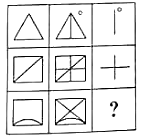 A. 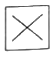 B. 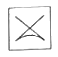 C. 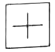 D. 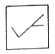 Ans: A38. In family of six, there are three men X, Y and Z and three women A, B and C. The family has an Architect, a Lawyer, a Professor, a Chartered Accountant, a Doctor and an Engineer. The description of family is given below :• There are two married couples and two unmarried persons• The doctor is married to Lawyer• X is married to the CA• A's father is a Professor• The Lawyer is C's daughter-in-law• Z is not A's husband• Y is not X's son, nor is he an Architect or ProfessorWho is the Architect?A. X	B. ZC. A	D. BAns: C39. Choose out the odd one : Tricycle, Trident, Trifle, TricolourA. Tricycle	B. TricolourC. Trifle	D. TridentAns: C40. Count the number of rectangles of any size embedded in the given figure and select the right answer from the given options.A. 36 B. 48 C. 21D. 27Ans: DPART-II(3) Computer Literacy41. Speed of internet connection is measured in _______.A. dpiB. ppmC. Gbps	D. GHzAns: C42. File with ________ extension stores ________ and file with __________ stores_________.A. bmp, image, mp3, soundB. jpeg, image, sound, mp3C. bmp, sound, mp3, song D. bmp, sound, mp3, imageAns: A43. FAQ stands for :A. Favourite Asked QuestionsB. Favourite and Answered QuestionsC. Frequently Answered QuestionsD. Frequently Asked QuestionsAns: D44. The top most row of keys on the standard keyboard contains _______keys, and the longest key on the keyboard is _______.A. number, enter keyB. function, enter keyC. function, space barD. alphabetic, space barAns: B45. Computers which offer information are called ________ and those which seek information are called ________.A. Clients, serversB. Applications, complex softwaresC. System software, application softwareD. Servers, clientsAns: D46. Hitting ________ key and ________ will open a dialogue box for searching a word in pdf fileA. Ctrl, F	B. Ctrl, SC. Alt, F	D. All, SAns: A47. Which of the following is not a type of printer?A. 3-d	B. LandscapeC. Laserjet	D. InkjetAns: B48. Email addresses in	_______ field are visible to all recipients. Email addresses in _________ field are visible to only the recipient.A. To and Bcc, CoB. To and Cc, BccC. Bcc, ToD. Cc and Bcc, ToAns: B49. Choose the best option:An antivirus program is designed lo _______computer virus.A. scan device and identifyB. scan device, identify and eliminateC. scan device and eliminateD. identify and eliminateAns: B50. Which of the following actions will not delete a file on Windows desktop?A. select file, hit delete keyB. double click on file, hit delete keyC. drag and drop in recycle binD. select file → right click → delete Ans: BPart-II(4) Pedagogy51. Which of the following are characteristic features of communication?(a) It involves exchange of ideas, facts and opinions(b) It is a continuous process(c) It is both verbal and non-verbal(d) It is synchronous in natureA. (a), (b) and (d)B. (b), (c) and (d)C. (a), (c) and (d)D. (a), (b) and (c)Ans: C52. Which of the following plans may be least learner centred?A. Instructional planB. Unit planC. Lesson planD. Activity planAns: A53. The concept of curriculum development excludes:A. International considerationsB. Family aspirationsC. Societal goalsD. National goalsAns: B54. For conducting physics experiments, a science laboratory should necessarily have:A. Gas connectionB. Drainage systemC. Availability of natural light and ventilationD. Demonstration TableAns: D55. What is meant by plus curriculum for special needs children?A. Additional curriculum for special needs childrenB. Curriculum on skill areas which are specific to special difficulties of CWSNC. A modified curriculum for education of the children with special needs (CWSN)D. Lessons or academic content meant for CWSNAns: B56. The idea behind supplementary learning material is to :A. Provide material in less important areasB. Increase learner's text reading interestsC. Further enrich learner's interest in various subjectsD. Provide material in the areas not covered by the teacherAns: C57. It is suggested that a teacher can improve her/his communication by following ________ C's and _______S's. Which of the below given alternative holds true?A. Six C's and three S'sB. Eight C's and four S'sC. Seven C's and four S'sD. Seven C's and three S'sAns: C58. A science teacher has joined a rural school at the beginning of the academic session. Which of the following tests he should use?A. Situational testB. Diagnostic testC. Achievement testD. In basket testAns: A59. One essential feature of a good teaching aid is:A. Low costB. PopularC. Involving participation of maximum sensesD. Easy to handleAns: C60. The classic format of the lesson plan is as per________.A. Herbertian stepsB. Hila Taba stepsC. Hilgardian stepsD. Haber's steps'Ans: A61. The term 'Grape-vine communication' refers to:A. formal communicationB. informal communicationC. advertisement and publicityD. selective perceptionAns: B62. The phenomenon in telecommunication and media industry to integrate services, content, offerings and means of communication under one core technology is termed as:A. Multi-mediaB. On-line communicationC. ConvergenceD. Integrated mediaAns: D63. A child who reads "dog" as "god" or "bat" as "tab" suffers from which type of disability?A. dyspraxiaB. dyslexiaC. dysgraphiaD. dysphasiaAns: B64. In curricular construction, the act of dividing content as per the class levels will come under :A. Selection of contentB. Gradation of contentC. Organisation of contentD. Classification of contentAns: B65. An itinerant teacher is one who is:A. qualified to offer special services in different inclusive / integrated schoolsB. expert in a number of curricular areasC. a special teacher appointed for a particular inclusive schoolD. a special teacher appointed temporarily on ad hoc basisAns: A66. Hearing impaired children exhibit:A. barriers in communication by languageB. barriers in moving aroundC. barriers in individuals self-care skillsD. barriers in tactile skillsAns: D67. The purpose of achievement tests is not to:A. Know what students have learntB. Know the areas where the learners are weakC. Grade learners as sharp, weak and averageD. Ascertain the fulfilment of scholastic goalsAns: C68. Identify the statements that are consistent with the social model of disability:(a) Impairments should be fixed by medical of other treatments.(b) Disability is caused by the way society is organized.(c) Impairment is the focus of attention.(d) The children are valued in their own right.A. (b) and (d)	B. (a) and (c)C. (a) and (d)	D. (b), (c) and (d)Ans: D69. Which of the following is not true about M R. children?A. They lack in ability to generalizeB. They feel difficulty in abstractionC. They are poor in communication abilityD. They can understand cause effect relationshipAns: D70. A good test should not have:A. SubjectivityB. ObjectivityC. ReliabilityD. ValidityAns: A